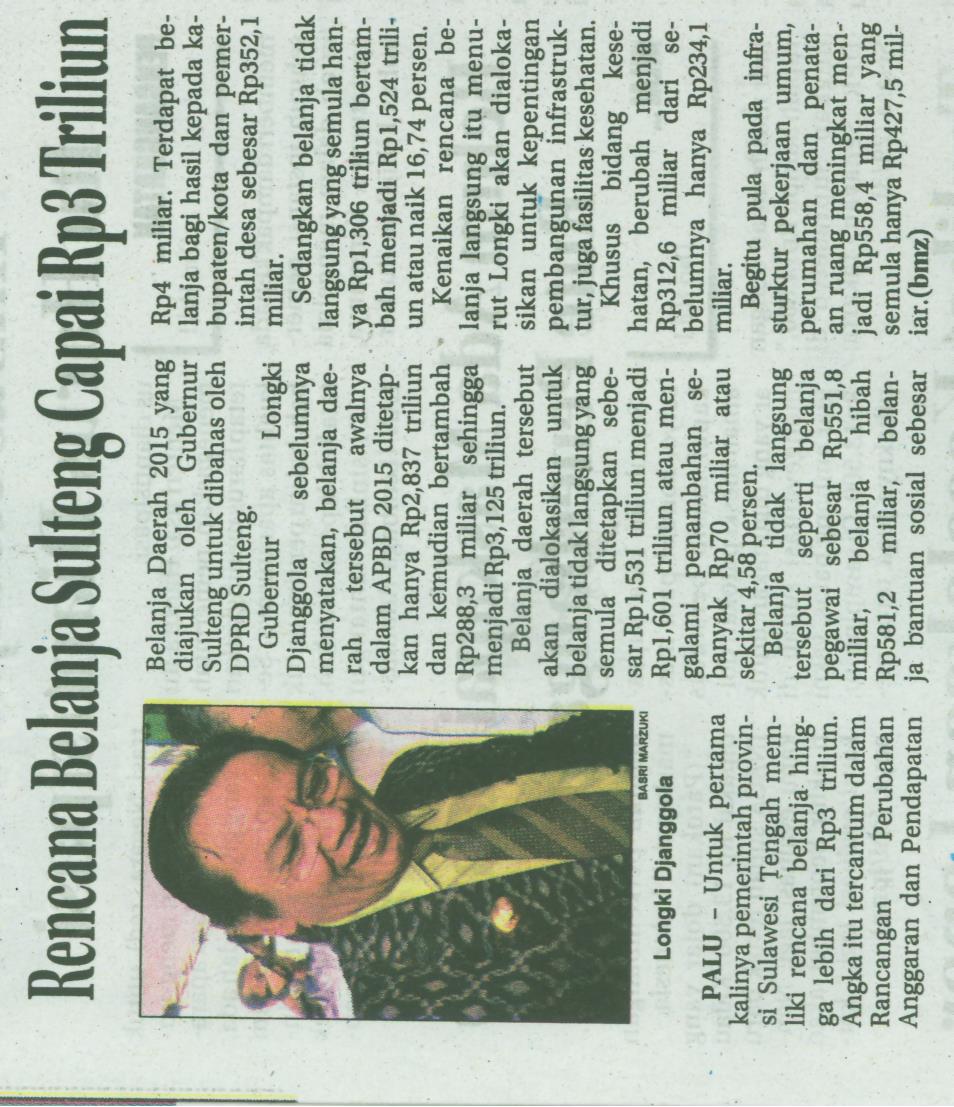 Harian    :Radar SultengKasubaudSulteng IHari, tanggal:Kamis, 01 Oktober 2015KasubaudSulteng IKeterangan:Rencana Belanja Sulteng Capai Rp3 TriliunKasubaudSulteng IEntitas:ProvinsiKasubaudSulteng I